Science Binder/Notebook8th grade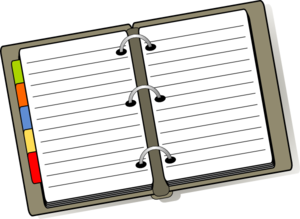 Your Science Binder/ Notebook is to help you STAY ORGANIZED! Your Binder/Notebook should have a Table of Contents.You may use any system you want, but when I check your work I need to be able to find it.  You may use labeled divisions (if choosing a notebook, divide the notebook with tabs) and start renumbering for each section JournalVocab/NotesActivitiesExperimentsHomeworkOr you may just keep numbering consecutively and not use divisions.  You need a folder to hold papers (pockets in each section would be helpful to organize.) until they get punched or glued into each section. I will need papers attached in some way when it is turned in.  There needs to be paper in your binder/notebook.Again, I WILL periodically collect and check your Binder/Notebook. Keep it neat and organized.  Use the last few minutes of class once a week to do this.  No other subject papers in it.  Papers should have titles of activity, date, and page number. DateTitlePageEcology Unit9/12/14Oh Deer ReflectionJournal 12